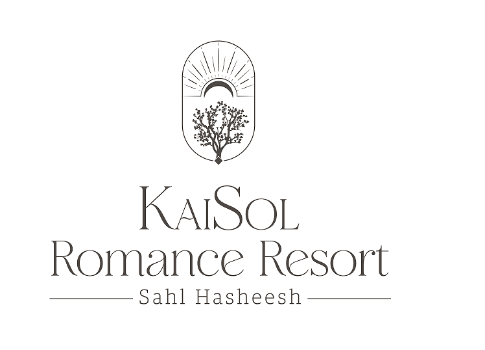 New Year  Eve Program31st December 2023       18:00                        Reception cocktail at Lobby        18:00                        Saxophone Player at Lobby         19:00                        Opening of the  New Year Gala Dinner buffet                                           Program at the  Entertainment Room        20:00                         Duo singers      22:00                          Tombola        22:15                          Brazilian Show        22:45                          Belly Dancer & Tanura Show        23:30                          DJ with international Music        00:00                           New Year Countdown        00:10                           DJ music till the end of the party  